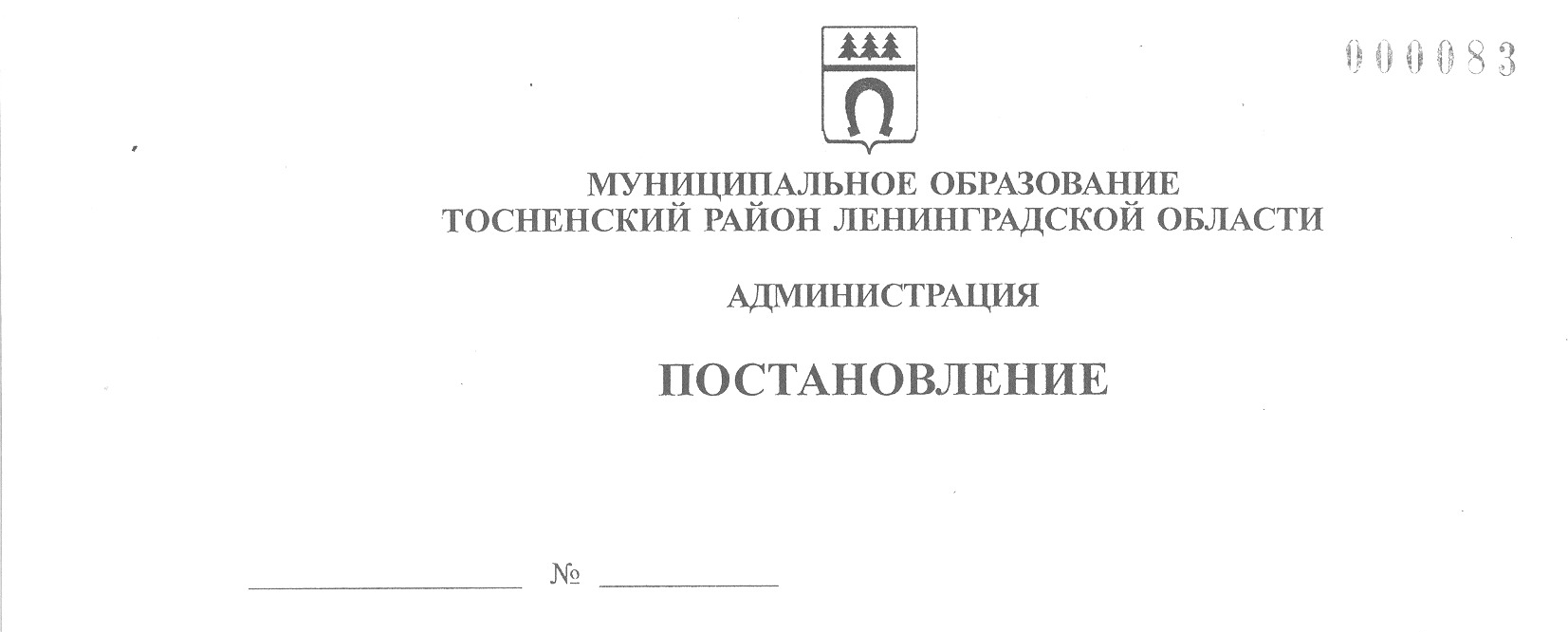 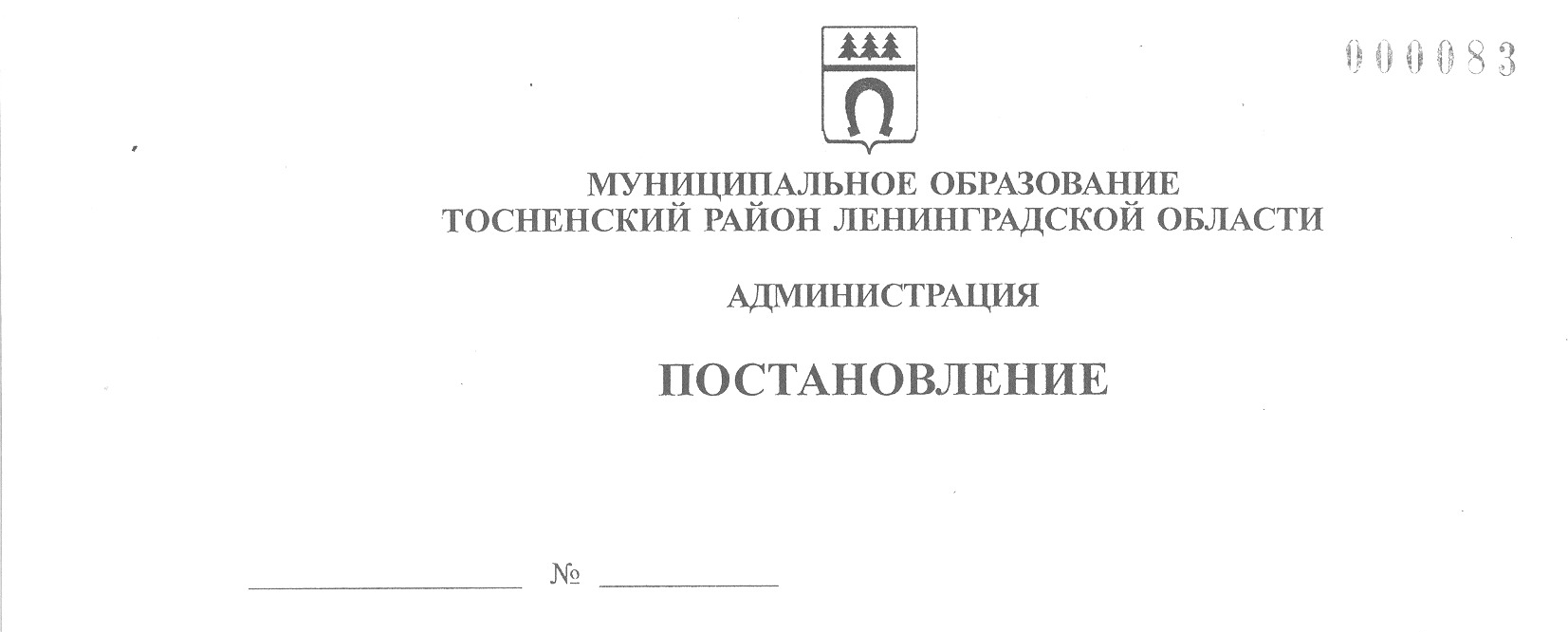     03.03.2023                          809-паО внесении изменений в Положение об организации и ведении гражданской обороны в муниципальном образовании Тосненский район Ленинградской области	В соответствии с Федеральным законом от 04.11.2022 № 417-ФЗ «О внесении изменений в Федеральный закон «О гражданской обороне» и статьи 1 и 14 Федерального закона «О защите населения и территорий от чрезвычайных ситуаций природного и техногенного характера» администрация муниципального образования Тосненский район Ленинградской областиПОСТАНОВЛЯЕТ:	1. Внести в Положение об организации и ведении гражданской обороны         в муниципальном образовании Тосненский район Ленинградской области, утвержденное постановлением администрации муниципального образования Тосненский район Ленинградской области от 22.07.2022 № 2576-па, изменения, изложив пункт 	15.2 в следующей редакции:	«15.2. По своевременному оповещению населения:	- создание, реконструкция и поддержка в состоянии постоянной готовности    к использованию систем оповещения населения;	- обеспечение и осуществление своевременного оповещения населения;	- установка специализированных технических средств оповещения и информирования населения в местах массового пребывания людей;	- комплексное использование средств единой сети электросвязи Российской Федерации, сетей и средств радио-, проводного и телевизионного вещания и других средств передачи информации;	- сбор информации в области гражданской обороны и обмен ею».	2. Отделу правопорядка и безопасности, делам ГО и ЧС администрации      муниципального образования Тосненский район Ленинградской области направить в пресс-службу комитета по организационной работе, местному самоуправлению, межнациональным и межконфессиональным отношениям администрации муниципального образования Тосненский район Ленинградской области настоящее постановление для опубликования и обнародования в порядке, установленном Уставом муниципального образования Тосненский муниципальный район Ленинградской области.	3. Пресс-службе комитета по организационной работе, местному самоуправлению, межнациональным и межконфессиональным отношениям администрации муниципального образования Тосненский район Ленинградской области опубликовать и обнародовать настоящее постановление в порядке, установленном Уставом муниципального образования Тосненский муниципальный район Ленинградской области.	4. Контроль за исполнением настоящего постановления возложить на заместителя главы администрации муниципального образования Тосненский район    Ленинградской области по безопасности Цая И.А.	5. Настоящее постановление вступает в силу с 04 марта 2023 года.Глава администрации                                                                              А.Г. КлементьевСюткин Александр Васильевич, 8(81361)2160437 гв